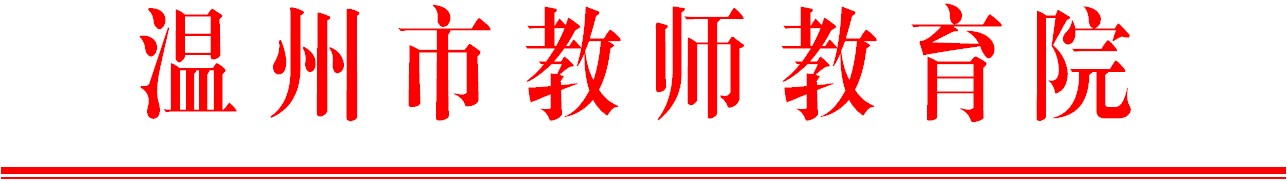                                      温师函〔2018〕78号关于举办市高中政治高级教师“基于学科核心素养的教学研究”90学分研修项目的通知各有关学校：根据我院2018年教师自主选课培训项目计划安排，决定举办市高中政治高级教师“基于学科核心素养的教学研究”90学分研修项目。现将有关事项通知如下:一、培训对象高级教师“基于学科核心素养的教学研究”90学分研修项目学员（名单见附件）。二、培训内容思想政治课程标准（2017版）解读、基于学科核心素养的课堂教学研究、教学检测与评价的研究等。三、时间地点本研修项目为网络研修与线下集训相结合的混合式培训。6月份举行网络研修，至9日举行线下第1次集训，至13日举行线下第2次集训。学员于（周五）上午9∶00前到温州市教师教育院雁荡分院（乐清市雁荡镇响铃街12号）报到，9∶10正式上课。网络研修具体安排另行短信通知。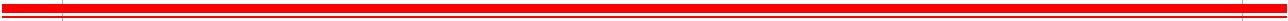 联系人：单茹茹，联系电话：13867707928，88135619。四、培训经费1．培训费：①集中面授培训300元/人/天（含食宿费），180元/人/天（含餐费）; ②线上培训120元/人/天。培训费和交通费学员回所在单位报销。2．缴费方式：带本人公务卡或者个人银行卡在参加第1次线下集训时统一缴费。3．住宿学员务必带身份证登记入住。请学校通知学员，按时参加培训。附件：市高中政治高级教师“基于学科核心素养的教学研究”90学分研修项目学员名单   温州市教师教育院抄送：各县（市、区）培训机构附件：市高中政治高级教师“基于学科核心素养的教学研究”90学分研修项目学员名单陈大忠	   浙江省温州第二高级中学陈晓丹	   温州市艺术学校（温州市第七中学）夏孟耸	   温州市第二外国语陈梅珍	   温州市第二外国语叶晨阳	   温州市第十五中学黄期朋	   浙江省乐清中学杨承威	   乐清市第三中学徐  玮	   乐清市芙蓉中学金乐华	   乐清市柳市中学陈淑芳	   乐清市第四中学王晓斌	   永嘉县罗浮中学郑文英	   永嘉县罗浮中学饶银海	   永嘉县罗浮中学黄玉娟	   永嘉县罗浮中学陈定彪	   永嘉县上塘中学蔡新操	   浙江省平阳中学鲁  慧	   浙江省平阳中学林  萍	   泰顺县城关中学翁建华	   泰顺县城关中学朱登商	   苍南县桥墩高级中学朱为军	   苍南县矾山高级中学王丽凤	   苍南县金乡卫城中学